REJON X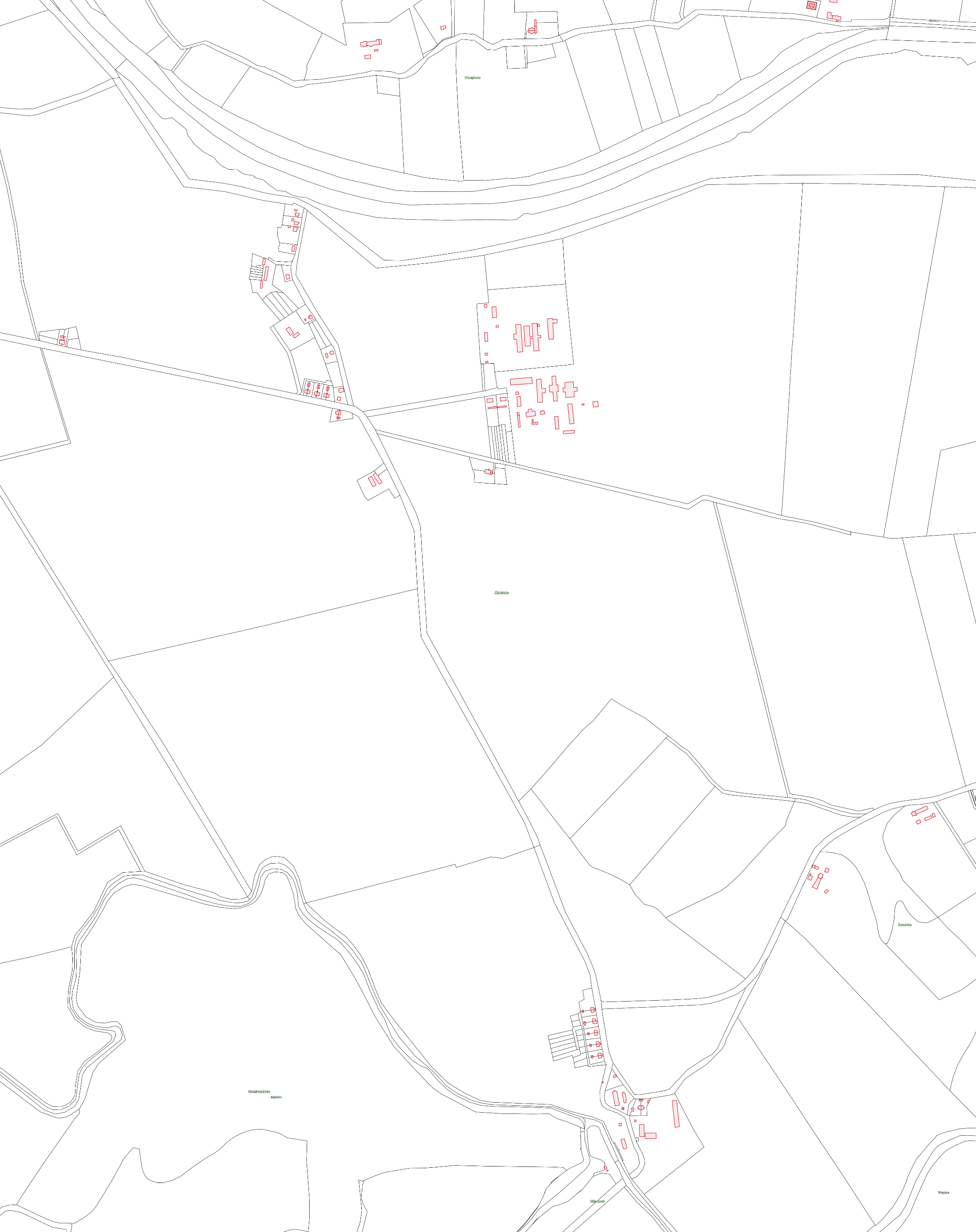 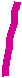 WIŚNIÓWKA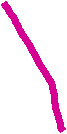 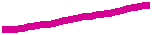 